FORM T1	                  ROADWORKS NOTIFICATION         ALL SECTIONS MUST BE COMPLETEDApplicant:		_________________________________________________________    Applicant Ref.  ___________________Address of Applicant:	____________________________________________________________________________________________			____________________________________________________________________________________________Contact Telephone No:  	______________________   Fax No: ______________________  E-mail:  ______________________________Exact location of proposed works:	________________________________________________________________________________________________________________________________________________________________________________________________________Drawing Reference.  ______________________       (Please attach 1 full copy of drawing(s) to this application)        Work Description:   ________________________________________________________________________________________________________________________________________________________________________________________________________________________Proposed duration of works:                 Start Date:  ______________________________              End Date: ______________________________Is total excavation greater than 5 square metres in area. 	   		   Yes       No   Are recently surfaced roadways affected by the proposed works 	                  Yes       No  	   * NOTE: “Recently Resurfaced” implies                                                                                                                                                                                       within the past 5 yearsAre recently resurfaced footpaths affected by the proposed works  		   Yes       No  	Are Traffic Loops Affected: 			   Yes       No  	    If Yes, how many?  ___________ Are Disc Parking Bays Affected:   		                  Yes       No  	    If Yes, how many?  ___________ Is a Bridge Crossing Required:			   Yes       No  	    If Yes, how many?  ___________ Are Trees affected or located adjacent to the proposed works:		   Yes       No  	    If Yes, how many?  ___________ Have all underground services been located on site:                   		   Yes       No  	Evidence of Employer’s and Public Liability Insurances attached , extended to indemnify Cork City Council , for limits of not less than €13 million and €6.5 million respectively in respect of legal liability for bodily injury or third party property damage claims arising in connection with the roadworks / activities , the subject of this application , until completion of the maintenance period to the satisfaction of Cork City Council   	Yes            No     Dimensions of Proposed Excavation:                     ROADWAY		         FOOTPATH		  OPEN SPACE/ GREEN AREATotal Length of Excavation:                           _________________ metres         _________________ metres        _________________ metresMaximum Width of Excavation:                    _________________ metres         _________________ metres        _________________ metresDuct Matrix ( If Applicable) :                        Total No. _________  Width        _________________  Depth         _________________ Cork City Council is committed to fulfilling its obligations imposed by the Data Protection Acts 1988 to 2018 and the GDPR. Our privacy statement and data protection policy is available at http://www.corkcity.ie/services/corporateandexternalaffairs/data%20protection/.We request that you read these as they contain important information about how we process personal data that is supplied to us.COMHAIRLE CATHRACH CHORCAÍCORK CITY COUNCILOperations Directorate – Roads Operations Division, Room 321, City Hall, Cork. T12 T997Telephone: 021 – 492 4435 or 492 4660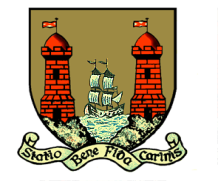 I shall be solely liable for and shall indemnify Cork City Council from and against all claims in respect of injury or damage to persons or property that may be occasioned in connection with or arising out of the roadworks the subject of this application and / or the activities associated with or arising thereout and against road-opening or all actions or proceedings that may at any time be brought against Cork City Council in consequence of such injury or damage and against all costs expenses and liability connected therwith Designated Contact Person:   ______________________________ Mobile Tel. No. __________________Tel No. Night_______________Date : ___________________________                               Signed:   __________________________________________________________                                                                   NAME: (Block Capitals)   __________________________________________________________PERMISSION UNDER A T1 APPLICATION DOES NOT ENTITLE THE APPLICANT TO COMMENCE WORKS. A 7 DAY ADVANCE NOTIFICATION (FORM T2/T2A) MUST BE APPROVED AND A LICENCE ISSUED WITH IMPOSED CONDITIONS.